Write over these capital letters. Correctly copy them out into your exercise book. If you do not have a printer, ask a grown up to write them out first so you can see how they should look. Then copy them for yourself.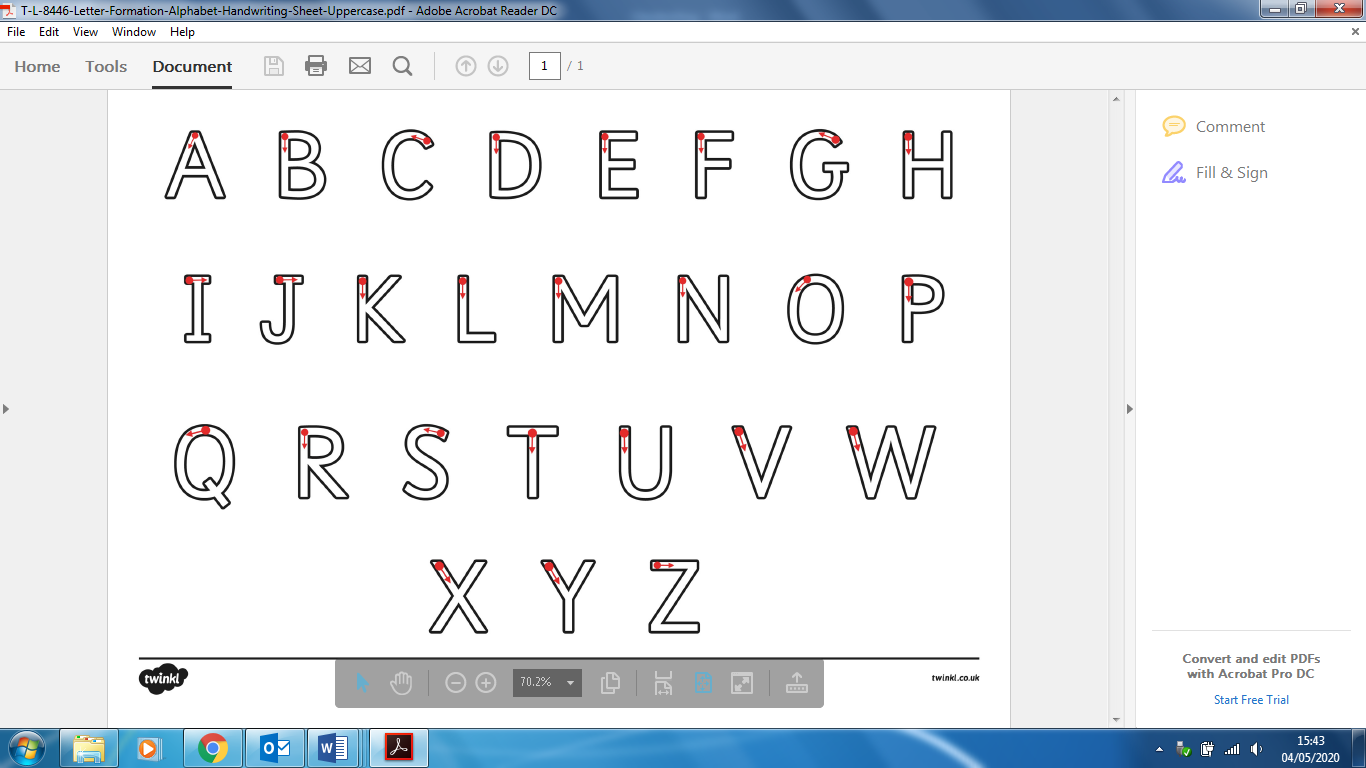 